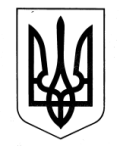 УКРАЇНАЗОЛОЧІВСЬКА СЕЛИЩНА РАДАВІДДІЛ  ОСВІТИ, МОЛОДІ ТА СПОРТУНАКАЗ06.01.2021                                             Золочів                                              №  19Про перенесення робочих днів у 2021 році      З метою забезпечення раціонального використання робочого часу і створення сприятливих умов для святкування у 2021 році 7 січня — Різдва Христового, 24 серпня — Дня незалежності України та 14 жовтня — Дня захисника України, відповідно до розпорядження Кабінету Міністрів України від 30 вересня 2020 року № 1191-р,НАКАЗУЮ:Перенести у 2021 році для працівників, яким установлено п’ятиденний робочий тиждень із двома вихідними днями в суботу та неділю, перенести у 2021 році в порядку та на умовах, визначених законодавством, робочі дні  :з п’ятниці 8 січня на суботу 16 січня;з понеділка 23 серпня на суботу 28 серпня;з п’ятниці 15 жовтня на суботу 23 жовтня.Контроль за виконанням даного наказу залишаю за собою.Начальник відділу освіти, молоді та спорту                                                                         В.О. Наговіцина